Энгельсский технологический институт (филиал)федерального государственного бюджетного образовательного учреждениявысшего образования «Саратовский государственный технический университет имени Гагарина Ю.А.»Кафедра «Естественные и математические науки»РАБОЧАЯ ПРОГРАММАпо дисциплине«Б.1.3.5.1 Моделирование и анализ бизнес-процессов»направления подготовки 09.03.01 «Информатика и вычислительная техника»профиль «Программное обеспечение средств вычислительной техники и автоматизированных систем»Формы обучения: очная, заочнаяОбъем дисциплины:  	в зачетных единицах: 3 з.е.  	в академических часах: 108 ак.ч.Энгельс 2023Рабочая программа по дисциплине «Б.1.3.5.1 Моделирование и анализ бизнес-процессов» направления подготовки 09.03.01 «Информатика и вычислительная техника», профиль «Программное обеспечение средств вычислительной техники и автоматизированных систем» составлена в соответствии с требованиями Федерального государственного образовательного стандарта высшего образования 09.03.01 «Информатика и вычислительная техника», утвержденный приказом Минобрнауки России№ 929 от 19.09.2017 г., с изменениями внесенными приказом № 1456 от 26 11.2020 г.Рабочая программа: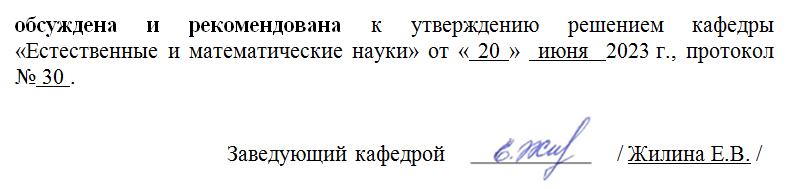 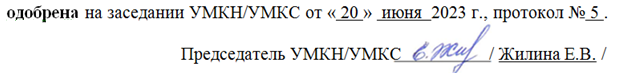 Цели и задачи дисциплиныЦели преподавания дисциплины: освоение студентами основ теории процессов, процессного управления, методологии моделирования и описания бизнес-процессов предприятий и организаций и их оптимизации бизнес- процессов, формирование у студентов комплексного системного основополагающего представления о бизнес-моделировании; формирование систематизированных разносторонних знаний об основных методах и практиках идентификации и анализа бизнес-процессов; выработать навыки их применения.Задачи изучения дисциплины заключаются в развитии следующих знаний, умений и навыков личности:Знать: методику составления бизнес –процессов предметной области при проектировании ПОУметь: использовать методику составления бизнес –процессов предметной области при проектировании ПОВладеть: навыками составления бизнес – процессов предметной области для проектировании ПО.Место дисциплины в структуре ОПОП ВОДисциплина Б.1.3.5.1 «Моделирование и анализ бизнес-процессов» относится к части, формируемой участниками образовательных отношений Дисциплины по выбору Блока 1 «Дисциплины (модули)».Требования к результатам освоения дисциплиныИзучение дисциплины направлено на формирование следующей  компетенции:ПК-2. Умеет составлять бизнес-процессы предметной области для проектирования ПОПеречень планируемых результатов обучения по дисциплине, соотнесенных с планируемыми результатами освоения образовательной программы:Объем дисциплины и виды учебной работыочная форма обучениязаочная форма обученияСодержание дисциплины, структурированное по темам (разделам) с указанием количества академических часов и видов учебных занятийСодержание дисциплиныТема 1. Введение в бизнес-анализ и моделирование процессов. Функциональный подход к управлению организацией.Бизнес-анализ как дисциплина; Основоположники и история развития бизнес-анализа; Подходы к управлению организацией. Различные подходы к управлению организацией; Функциональный подход к управлению организацией. Сравнение функционального и процессного подходов.Тема 2. Процессный подход к управлению организациейСвойства системы; Предприятие как система; Понятие бизнес-процесса; Разные подходы к моделированию; Цикл Деминга.Тема 3. Методология описания видов деятельностиВиды, классы и типы моделей; Целеполагание; Структурный и объектно- ориентированный подходы к описанию процессов в системе; Виды моделей, описывающих предприятия. Нотации и требования к ним; Стандарты описания бизнес-процессов; Инструменты для моделирования бизнес-процессов; Методология SADT. Методология IDEF и DFD (VAD-диаграмма; SIPOC-диаграмма; Диаграмма IDEF0; Диаграмма IDEF3; DFD- диаграмма; Правила построения функционально-ориентированных диаграмм). Методология BPMN 2.0 (Операции, события, процессы в BPMN; Хореография и оркестровки; Триггеры, ветвления, логические операции; Виды, объекты хранения и потоки данных; Правила моделирования бизнес-процессов в нотации BPMN).Тема 4. Методология UML. Сетевые графикиДиаграммы классов; Диаграммы объектов; Диаграммы прецедентов; Диаграммы состояний; Диаграммы деятельности; Диаграммы последовательности; ER- диаграмма; ERD-атрибуты; Поля и ключи; Нотация Чена; Нотация Эвереста; Кардинальность и ординальность 16:01. Практики построения ER-диаграмм. Понятие сетевого графика; Правила составления сетевых графиков; Метод критического пути; Расчёт сетевого графика; Метод коррекции планов; Абстрактные сети динамических систем.Тема 5. Моделирование и планирование бизнес-процессов в корпоративных информационных системахПирамида информационных систем для управления производством; Система планов: бизнес-план, маркетинг-план, производственный план; Информационная модель предприятия; Цифровая модель изделия; Модель производства в ERP и MES-система Концепция планирования MRP и MRP II; Теория ограничений; Методы производственного планирования; Метод «Канбан»; Метод «барабан — буфер — верёвка»; Алгоритмы производственного планирования в ERP и MES- системах.Тема 6. Методы и инструменты бизнес-анализаВиды бизнес-анализа; Методика предпроектных обследований; Анализ внутренней и внешней среды; Анализ клиентов и конкурентов; Метрики бизнес- процессов; Метод парных сравнений критериев; Функционально-стоимостной анализ; Бенчмаркинговый анализ.Разделы, темы дисциплины и виды занятийочная форма обучениязаочная форма обученияПеречень практических занятий5.3. Лабораторные работы не предусмотрены.5.4. Задания для самостоятельной работы студентов6. Расчетно-графическая работа не предусмотрена7. Курсовая работа не предусмотрена8. Курсовой проект не предусмотрен9.  Контрольная работа (для заочной формы обучения)Контрольная работа выполняется студентами заочной формы обучения в 10 семестре. Контрольная работа включает выполнение практических работ «Создание моделей бизнес-процессов», «Создание BPMN-диаграмм» Оценочные средства для проведения текущего контроля и промежуточной аттестацииОценивание результатов обучения по дисциплине и уровня сформированности компетенций (части компетенции) осуществляется в рамках текущего контроля успеваемости и промежуточной аттестации в соответствии с Фондом оценочных средств.Примеры тестовых вопросов к зачёту:Основные предпосылки развития функционального подхода к управлению организациями (отметьте все верные ответы)работы Ф.Тейлора и М.Веберавыявленные недостатки процессного подходасоздание принципов формирования линейных структурных подразделенийразработка принципов, определяющих степень децентрализации управления и возможности делегированияразделение организаций на коммерческие и некоммерческиеОдин из основных принципов недостатков функционального подхода, заключающийся в высоком искажении передаваемой информации, по организационной структуре предприятия называется  информационная энтропияКакое из следующих утверждений об процессном подходе невернопроцессный подход рассматривает управление как непрерывную серию взаимосвязанных управленческих функцийпроцессный подход служит основой для выработки целей – ориентиров для последующего принятия оптимальных управленческих решенийодной из особенностей процессного подхода является необходимость создания иерархии уровней управленияпроцессный подход подразумевает создание регулярно повторяющейся последовательности взаимосвязанных мероприятий, при выполнении которых используются различные ресурсыДля чего нужно процессное управление (несколько ответов):обеспечить правильное понимание требований к деятельности сотрудниковконтролировать деятельность каждого сотрудника без регулярного прямого надзора за ним, максимально возможно снизить влияние «человеческого фактора»чётко формулировать задачи и порученияучитывать выполнение сотрудниками всех показателей, определять результативность подразделенийопределить информационные взаимосвязи между сотрудникамиКакое из утверждений неверно: Бизнес-модель должна давать ответ на вопрос:как компания создаёт ценность для внешних клиентовкак компания зарабатывает деньгикак компания формирует стоимость цепочки создания ценностикак компания обеспечивает стратегический контроль над цепочками создания ценностиКакой из нижеуказанных пунктов не относится к шагам методологии управления процессами:Определение владельцев процессаОписание границ и интерфейсов процессаОписание границ самого процесса с помощью программного инструментарияУстановка точек контроля за процессомОпределение взаимосвязей между точками контроляИзмерение показателей процесса в точках контроляАнализ полученной информации и предложения по совершенствованиюЧто позволяет выявлять методология управления процессами совместно с соответствующими программными средствами (несколько ответов)дублирование функцийузкие места и затратные центрыархитектуру бизнес-процессовизбыточные операции и качество выполнения отдельных операцийстоимость выполнения каждой операцииКакой из нижеследующих бизнес-процессов не относится к основнымСоздающий продукт, представляющий ценность для внешнего клиентаСоздающий добавленную стоимость продукту, который производит компанияПроцесс, прямой целью которого является получение доходаПроцесс инженерно-технического обеспечения компанииКакую задачу не позволяет решить документирование процессовУстановление требований к осуществлению деятельности в системе менеджмента качестваобеспечение воспроизводимости процессов и деятельности компаниипредупреждение и разрешение спорных вопросов, возникающих при исполнении процессовопределить стоимостные характеристики процессовДля чего может быть применён цикл Дёминга в документировании процессовдля идентификации процессов и составления процессной моделидля составления процессной сетидля разделения процессов на основные и вспомогательныедля постановки задачи оптимизации процессовЧто такое референтная модельэто модель индивидуально взятой организацииэто эталонная модель организации бизнеса, разработанная для конкретной отрасли экономикиэто обобщённое представление, из каких процессов должна состоять организациянет правильного ответаСколько способов создания имеет собственная модельтри, при этом один из них не рекомендуется применять на практикечетыре, при этом два из них не рекомендуется применять на практикедва, при этом один из них не рекомендуется применять на практикетолько одинСколько процессов содержит эталонная модель, разработанная Международной бенчмаркинговой палатой Американского центра производительности и качества710111213Как переводится аббревиатура CFSкритические факторы успехаустановленные целевые показателиструктура классификации процессоввысокий маржинальный доходЧто такое «расшивка узких мест»внедрение информационных систем в местах, где требуется увеличение производительности трудапроведение корректирующих воздействий по улучшению бизнес- процессовизучение конкретной части предметной областивыявление фрагментов бизнес-процессов, характеризующихся проблемным исполнением.Учебно-методическое обеспечение дисциплиныРекомендованная литератураЗолотухина, Е. Б. Моделирование бизнес-процессов : Конспект лекций / Золотухина Е.Б., Красникова С.А., Вишня А.С. - Москва :КУРС, НИЦ ИНФРА-М, 2017. - 79 с.ISBN 978-5-906818-12-6. - Текст : электронный. - URL: https://znanium.com/catalog/product/767202 . – Режим доступа: по подписке.Практическое применение нотации визуального моделирования UML в бизнес процессах  : учебное пособие / Д. В. Шлаев, С. Г. Шматко, Ю. В. Орел, А. А. Сорокин. —  Ставрополь : АГРУС, 2022. — 72 c. — Текст : электронный // Цифровой образовательный ресурс IPR SMART : [сайт]. — URL: https://www.iprbookshop.ru/129601.html . — Режим доступа: для авторизир. пользователейДополнительная литератураШёнталер, Ф. Бизнес-процессы: языки моделирования, методы, инструменты : практическое руководство / Франк Шёнталер, Готфрид Фоссен, Андреас Обервайс, Томас Карле ; пер. с нем. - Москва : Альпина Паблишер, 2019. - 264 с. - ISBN 978-5-96142-482-9. - Текст : электронный. - URL: https://znanium.com/catalog/product/1078471. – Режим доступа: по подписке.Кравченко, А. В. Моделирование бизнес-процессов : учебное пособие / А. В. Кравченко, Е. В. Драгунова, Ю. В. Кириллов. - Новосибирск : Изд-во НГТУ, 2020. - 136 с. - ISBN 978-5-7782-4159-6. - Текст : электронный. - URL: https://znanium.com/catalog/product/1866932 . – Режим доступа: по подписке.3 Нормативно-правовые акты и иные правовые документыне используютсяПеречень электронно-образовательных ресурсовУчебно-методические материалы по дисциплине Б.1.3.5.1 «Моделирование и анализ бизнес-процессов» (электронный образовательный ресурс размещен в ИОС ЭТИ (филиал) СГТУ имени Гагарина Ю.А. http://techn.sstu.ru/new/SubjectFGOS/Default.aspx?kod=1574Сайт ЭТИ (филиал) СГТУ имени Гагарина Ю.А. http://techn.sstu.ru Электронно-библиотечные системы«ЭБС IPR SMART»,«ЭБС elibrary»ЭБС «КОНСУЛЬТАНТ СТУДЕНТА»Ресурсы информационно-телекоммуникационной сети «Интернет»Информационный менеджмент: ответы на вопросы государственного образовательного стандарта. Часть 1: Методические указания. - [Электронный ресурс]. –Режим	доступа: - http://window.edu.ru/resource/678/75678 (02.07.2022);Модели стратегического управления. - [Электронный ресурс].– Режим доступа: - http://bibliofond.ru/view.aspx?id=560762 ;Печатные и электронные образовательные ресурсы в формах, адаптированных для студентов с ограниченными возможностями здоровья (для групп и потоков с такими студентами)1. Адаптированная версия НЭБ, для использования инвалидами и лицами с ограниченными возможностями здоровьяОбучающиеся из числа инвалидов и лиц с ОВЗ обеспечены печатными и (или) электронными образовательными ресурсами в формах, адаптированных к ограничениям их здоровья.Информационно-справочные системы и профессиональные базы данныхОбучающимся обеспечен доступ (удаленный доступ), в том числе в случае применения электронного обучения, дистанционных образовательных технологий, к современным профессиональным базам данных и информационным справочным системам.Перечень информационно-справочных систем1. Справочная правовая система «Консультант Плюс».Перечень профессиональных баз данных1. Сервис Российского отделения Международного института бизнес- анализа: https://russia.iiba.org/ruПрограммное обеспечениеОбразовательный процесс по дисциплине обеспечен необходимым комплектом лицензионного и свободно распространяемого программного обеспечения, в том числе отечественного производства (подлежит обновлению при необходимости).Лицензионное программное обеспечениеMicrosoft Windows 7, Microsoft Office 2010Свободно распространяемое программное обеспечениеMS VisioКаждый обучающийся в течение всего периода обучения обеспечивается индивидуальным неограниченным доступом к электронно- библиотечной системе и электронной информационно-образовательной среде.Материально-техническое обеспечениеОбразовательный процесс обеспечен учебными аудиториями для проведения учебных занятий лекционного типа, занятий семинарского типа, групповых и индивидуальных консультаций, текущего контроля и промежуточной аттестации, помещениями для самостоятельной работы студентов.Учебные аудитории оснащены оборудованием и техническими средствами обучения, которые включают в себя учебную мебель, комплект мультимедийного оборудования, в том числе переносного (проектор, экран).Помещения для самостоятельной работы обучающихся оснащены компьютерной техникой с возможностью подключения к сети «Интернет» и обеспечением доступа в электронную информационно-образовательную среду ЭТИ (филиал) СГТУ имени Гагарина Ю.А.Рабочую программу составил доцент кафедры ЕМН                                                  /Жилина Е.В./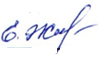 07.06.2023Дополнения и изменения в рабочей программеРабочая программа пересмотрена на заседании кафедры«____»_________ 20   ___ года, протокол № _________Зав. кафедрой _______________/_____________/Внесенные изменения утверждены на заседании УМКС/УМКН«_____»_________ 20  __ года, протокол № ____Председатель УМКС/УМКН ________/______________/Код и наименование компетенции(результат освоения)Код и наименование индикатора достижения компетенции (составляющей компетенции)ПК-2 Способен применять методы проектирования и разрабатывать сопровождающую документацию на ПОИД- 3 ПК-2 Умеет составлять бизнес-процессы предметной области для проектирования ПО Код и наименование индикатора достижения компетенцииНаименование показателя оценивания(результата обучения по дисциплине)ИД- 3 ПК-2 Умеет составлять бизнес-процессы предметной области для проектирования ПО Знать: методику составления бизнес –процессов предметной области при проектировании ПО.Уметь: использовать методику составления бизнес –процессов предметной области при проектировании ПО.Владеть: навыками составления бизнес – процессов предметной области для проектирования ПО.Вид учебной деятельностиакад. часовакад. часовВид учебной деятельностиВсегопо семестрамВид учебной деятельностиВсего8 сем.1. Аудиторные занятия, часов всего, в том числе:3333занятия лекционного типа,1111занятия семинарского типа:--практические занятия2222лабораторные занятия––в том числе занятия в форме практической подготовки––2. Самостоятельная работа студентов, всего7575– курсовая работа (проект)--3.Промежуточная аттестация:Зачет Зачет Объем дисциплины в зачетных единицах33Объем дисциплины в акад. часах108108Вид учебной деятельностиакад. часовакад. часовВид учебной деятельностиВсегопо семестрамВид учебной деятельностиВсего10 сем.1. Аудиторные занятия, часов всего, в том числе:1616занятия лекционного типа,88занятия семинарского типа:--практические занятия88лабораторные занятия––в том числе занятия в форме практической подготовки––2. Самостоятельная работа студентов, всего9292– курсовая работа (проект)--3.Промежуточная аттестация:ЗачетЗачетОбъем дисциплины в зачетных единицах33Объем дисциплины в акад. часах108108№ п/пНаименование раздела, темы дисциплины Виды занятий, включая самостоятельную работу студентов (в акад.часах)Виды занятий, включая самостоятельную работу студентов (в акад.часах)Виды занятий, включая самостоятельную работу студентов (в акад.часах)Код индикатора достижения компетенции№ п/пНаименование раздела, темы дисциплины занятия лекционного типапрактические занятия / из них в форме практической подготовкисамос–тоятельная работа Код индикатора достижения компетенции1.Тема 1. Введение в бизнес-анализ и моделирование процессов. Функциональный подход к управлению организацией214/-15ИД-3 ПК-22Тема 2. Процессный подход к управлению организацией24/-15ИД-3 ПК-23Тема 3. Методология описания видов деятельности34/-15ИД-3 ПК-24Тема 4. Методология UML. Сетевые графики2-10ИД-3 ПК-25Тема 5. Моделирование и планирование бизнес- процессов в корпоративных информационных системах1-10ИД-3 ПК-26Тема 6. Методы и инструменты бизнес-анализа1-10ИД-3 ПК-2Итого:1122/-75№ п/пНаименование раздела, темы дисциплины Виды занятий, включая самостоятельную работу студентов (в акад.часах)Виды занятий, включая самостоятельную работу студентов (в акад.часах)Виды занятий, включая самостоятельную работу студентов (в акад.часах)Код индикатора достижения компетенции№ п/пНаименование раздела, темы дисциплины занятия лекционного типапрактические занятия / из них в форме практической подготовкисамос–тоятельная работа Код индикатора достижения компетенции1.Тема 1. Введение в бизнес-анализ и моделирование процессов. Функциональный подход к управлению организацией16/-15ИД-3 ПК-22Тема 2. Процессный подход к управлению организацией21/-15ИД-3 ПК-23Тема 3. Методология описания видов деятельности21/-15ИД-3 ПК-24Тема 4. Методология UML. Сетевые графики2-10ИД-3 ПК-25Тема 5. Моделирование и планирование бизнес- процессов в корпоративных информационных системах1-10ИД-3 ПК-26Тема 6. Методы и инструменты бизнес-анализа--10ИД-3 ПК-27Выполнение контрольной работы--17ИД-3 ПК-2Итого:88/-92№ п/пНаименование раздела, темы дисциплиныСодержание практических занятийОбъем дисциплины в акад.часахОбъем дисциплины в акад.часахОбъем дисциплины в акад.часах№ п/пНаименование раздела, темы дисциплиныСодержание практических занятийочная формаобученияочно- заочная форма обучения/ ИПУзаочная форма обучения/ ИПУ1Тема 1. Введение в бизнес-анализ и моделирование процессов. Функциональный подход к управлению организациейЗнакомство с инструментами моделирования и анализа2–21Тема 1. Введение в бизнес-анализ и моделирование процессов. Функциональный подход к управлению организациейСоздание объектов и связей, построение модели организационной структуры предприятия2–21Тема 1. Введение в бизнес-анализ и моделирование процессов. Функциональный подход к управлению организациейСоздание моделей ИТ-инфраструктуры предприятия2–21Тема 1. Введение в бизнес-анализ и моделирование процессов. Функциональный подход к управлению организациейСоздание моделей бизнес-процессов.4–-1Тема 1. Введение в бизнес-анализ и моделирование процессов. Функциональный подход к управлению организациейСоздание BPMN-диаграмм4–-2Тема 2. Процессный подход к управлению организациейПостроение контекстной диаграммы и диаграмм декомпозиции в нотации IDEF02–0,52Тема 2. Процессный подход к управлению организациейМетодология описания процессов IDEF3 и методология моделирования потоков данных DFD2-0,53Тема 3. Методология описания видов деятельностиМетодология функционального моделирования IDEF0.Реинжиниринг бизнес-процессов в нотации IDEF04–1Итого22–8№ п/пНаименование раздела, темы дисциплиныЗадания, вопросы, для самостоятельного изучения (задания)Объем дисциплины в акад. часахОбъем дисциплины в акад. часахОбъем дисциплины в акад. часах№ п/пНаименование раздела, темы дисциплиныЗадания, вопросы, для самостоятельного изучения (задания)очная форма обученияочно-заочная форма обучения заочная форма обучения 1234561.Тема 1. Введение в бизнес-анализ и моделирование процессов. Функциональный подход к управлению организациейОсновоположники и история развития бизнес-анализа. Для чего описывают и анализируют бизнес-процессы; Функциональный подход к управлению организацией; Сравнение функционального и процессного подходов.15-152Тема 2. Процессный подход к управлению организациейРазные подходы к моделированию. Цикл Деминга15-153Тема 3. Методология описания видов деятельностиСтандарты описания бизнес-процессов;Инструменты для моделирования бизнес-процессов; Методология SADTПравила построения функционально-ориентированных диаграмм.Операции, события, процессы в BPMN; Хореография и оркестровки; Триггеры, ветвления, логические операции; Виды, объекты хранения и потоки данных; Правила моделирования бизнес-процессов в нотации BPMN15-154Тема 4. Методология UML. Сетевые графикиДиаграммы классов; Диаграммы объектов; Диаграммы прецедентов; Диаграммы состояний; Диаграммы деятельности; Диаграммы последовательности; ER-диаграмма; ERD-атрибуты; Поля и ключи; Нотация Чена; Нотация Эвереста; Кардинальность и ординальность 16:01 Практики построения ER-диаграмм.Понятие сетевого графика; Правила составления сетевых графиков; Метод критического пути; Расчёт сетевого графика; Метод коррекции планов;Абстрактные сети динамических систем.10-105Тема 5. Моделирование и планирование бизнес- процессов в корпоративных информационных системахПирамида информационных систем для управления производством; Система планов: бизнес-план, маркетинг-план, производственный план;Информационная модель предприятия; Цифровая модель изделия; Модель производства в ERP и MES-система Концепция планирования MRP и MRP II; Теория ограничений; Методы производственного планирования; Метод «Канбан»; Метод «барабан — буфер — верёвка»; Алгоритмы производственного планирования в ERP и MES-системах10-106Тема 6. Методы и инструменты бизнес-анализаВиды бизнес-анализа; Методика предпроектных обследований; Анализ внутренней и внешней среды; Анализ клиентов и конкурентов; Метрики бизнес-процессов; Метод парных сравнений критериев; Функционально- стоимостной анализ; Бенчмаркинговый  анализ.10-107Выполнение контрольной работы---1775-92